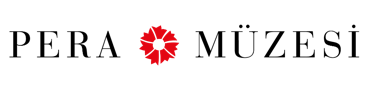 Pera FilmÇin Sineması ZamanıFilm Detayları 25 Mayıs’a kadar Dağlar UzaklaştığındaMountains May DepartYönetmen: Zhang-Ke JiaOyuncular: Zhao Tao, Zhang Yi, Liang Jindong, Dong Zijian, Sylvia ChangÇin, Japonya, Fransa, 2015, 126', renkli  Mandarin, İngilizce; Türkçe altyazılı  Çin, 1999. Çocukluk arkadaşları Liangzi ile Zhang, şehrin güzel kızı Tao’ya aşıktır. Tao ise daha varlıklı olan Zhang ile evlenmeyi tercih eder. Dollar adını verdikleri bir çocukları olur… Film, baş döndürücü bir hızla değişen bir toplumda, Çin’den Avustralya’ya uzanan bir coğrafyada bir ailenin iki neslinin yaşamları, aşkları, umutları ve düş kırıklıklarına odaklanıyor. Yönetmen Jia Zhang Ke bu samimi masalda, bir ailenin 26 yıllık hikayesinden, Çin’in hızlı modernleşme sürecine bir pencere açıyor.Yusufçuk GözleriDragonfly EyesYönetmen: Xu BingÇin, ABD, 2017, 81’, renkli  Çince; Türkçe altyazılı  Her birimiz günde ortalama 300 defa güvenlik kameraları tarafından kayda alınıyoruz. Her şeyi gören bu “gözler”, rahibe olmak için bir süredir eğitim aldığı Budist tapınağından ayrılan genç kadın Qing Ting’i de izler. Genç kadın seküler dünyaya döner ve mekanik sistemlerle donatılmış bir mandırada işe başlar. Oradaki teknisyen Ke Fan, genç kadına aşık olur; onu mutlu etmek için yasaları çiğner ve hapse girer. Serbest kaldıktan sonra Qing Ting’i bulamaz. Umutsuz arayışının sonunda ise genç kadının kendisini internet yıldızı Xiao Xiao olarak baştan yarattığını fark eder. Ke Fan da değişmeye karar verir. The Truman Show filminin kurgusal olmayan bu versiyonunda, herkes farkında olmadan oyunculuk yapıyor. Xu Bing bu filmde görünürlüğü, takıntılı medya kültürümüzü ve çağdaş Çin’i yorumluyor. 
Ay’a Havlayan KöpekA Dog Barking at the MoonYönetmen: Xiang ZiOyuncular: Nan Ji, Naren Hua, Zhang Xinyue, Wu Renyuan, Thomas FiquetÇin, İspanya, 2019, 107’, renkli  Mandarin; Türkçe altyazılı  Yönetmen Xiang Zi, aynı anda farklı dönemlerde yaşanan hikayelerin yer aldığı bu karmaşık aile destanını ustalıkla dokuyor. Öngörmesi zor boyutlarda bir suskunluk güncesi, özenle bir araya getirilmiş, yer yer gerçeküstü görüntüler eşliğinde gözler önüne seriliyor. Bu film, bastırılmış arzuları, evliliğin toplumsal önemini ve Çin’deki varlıklı bir aile evinin içerisindeki soğukluğu ekrana taşıyor.